Приложение №3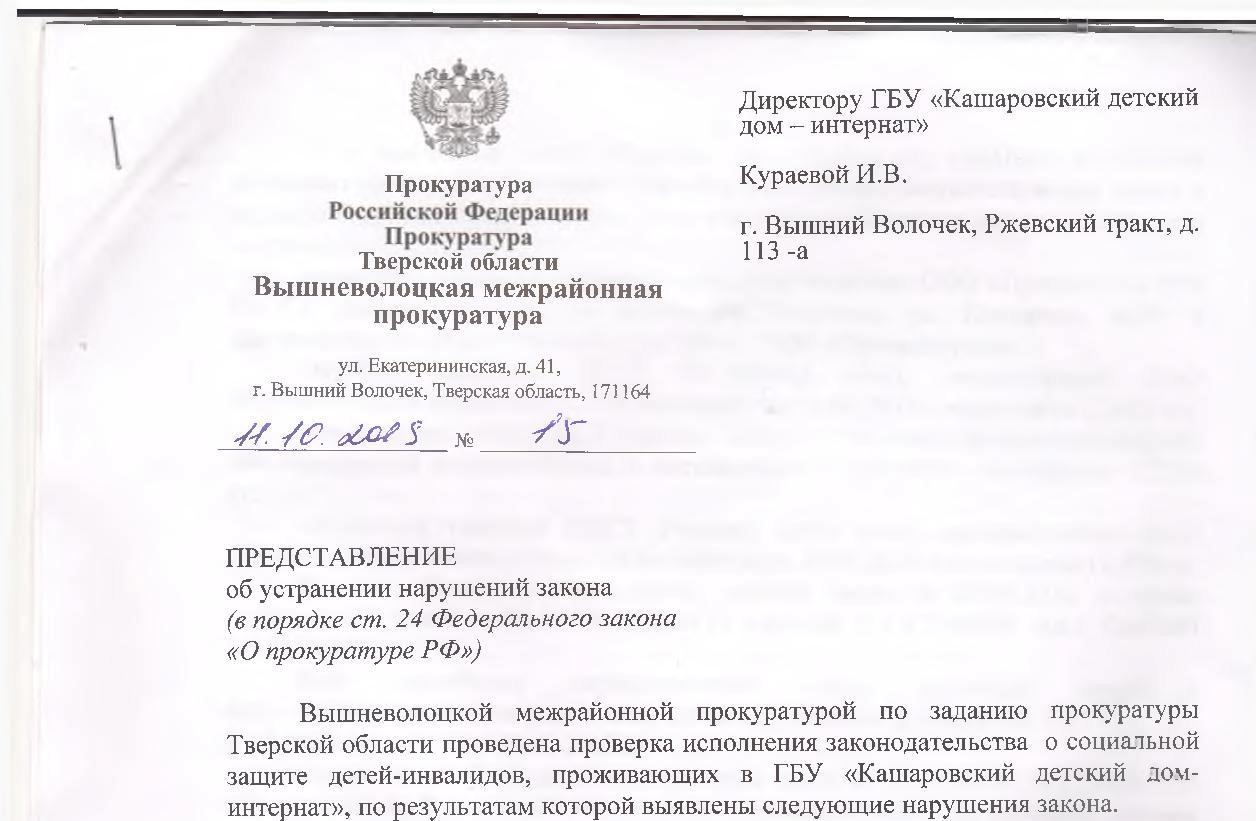 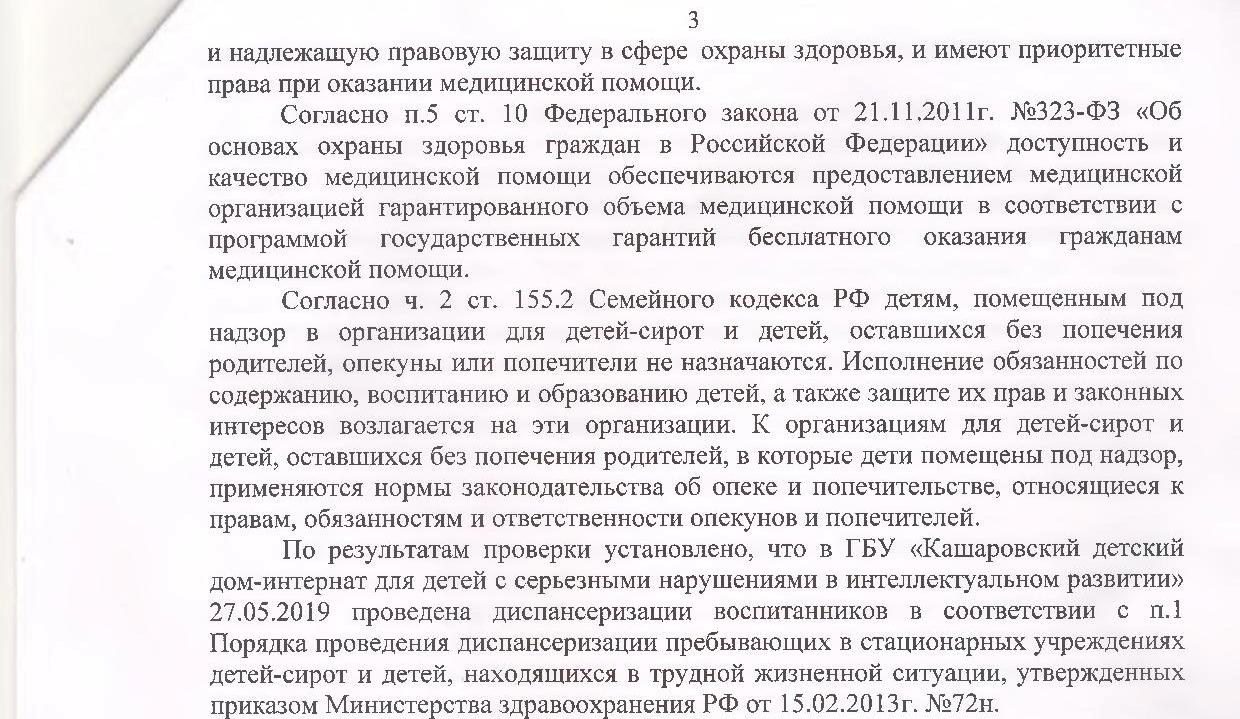 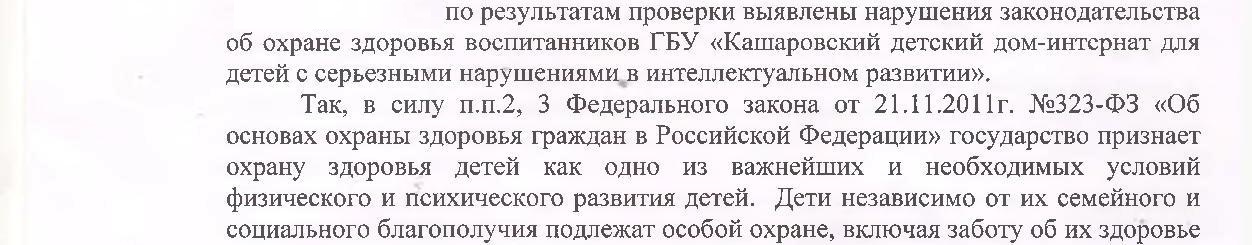 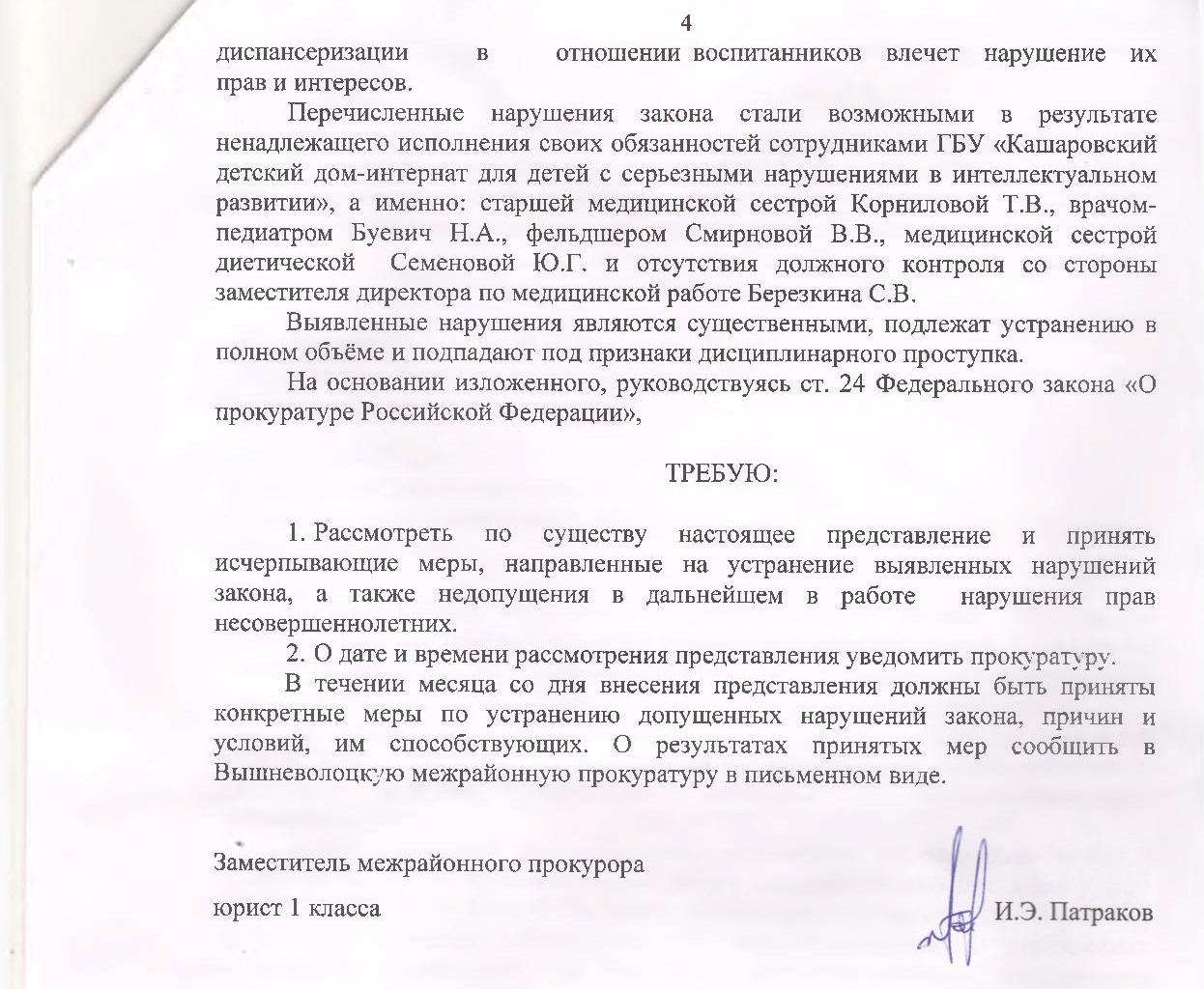 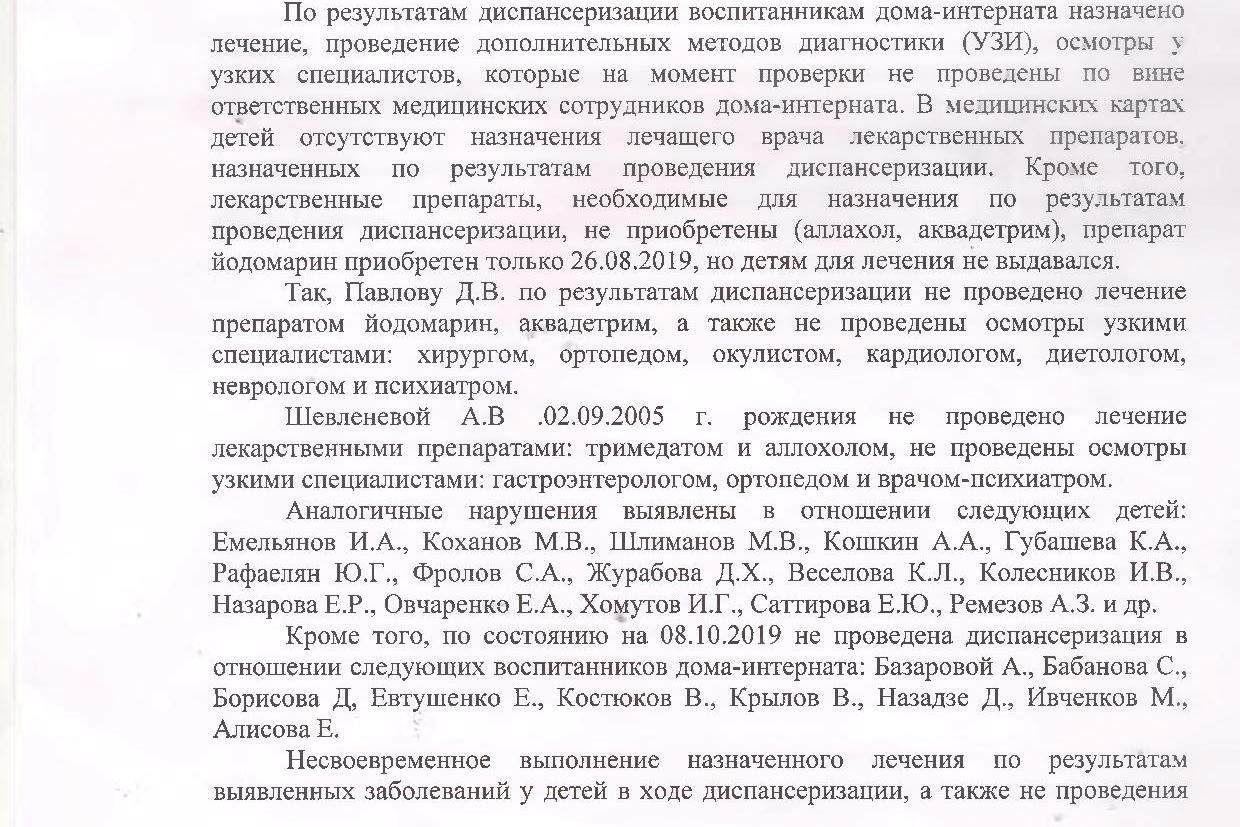 